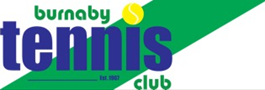 Wednesday June 10, 2017President’s Report for June 2017 Board MeetingTennis Canada and City of Burnaby meeting June 6th, 2017Graham and I attended the scheduled meeting at Burnaby Parks and Rec offices on Tuesday June 6th at 3:00 p.m. meeting with Dave Ellenwood, Dean Pelletier and Anita Comella of Tennis Canada.The main purpose was that Burnaby would review potential sites/location for the proposed Tennis Canada High Performance facility. Burnaby discussed several potential locations with Anita prior to our attending the meeting. They reviewed several sites all over the area, including the BTC site. The Engineering Dept. still has not been able to target a specific site and or determine an estimated cost of onsite services or infrastructural costs for a site in the area. They hope to be able to determine a location by or before year end 2017. All parties agreed that they would be glad to accept and invitation from BTC to attend our AGM in November to be able to discuss their intentions and progress with the Membership. We will make that part of our AGM Agenda. Graham, expressed the Membership’s concern due to the uncertainty and the unknown and the fear that BTC may not exist in the future anymore! Dave Ellenwood that BTC is an important fabric of Burnaby and that it is unlikely to disappear. BTC provides an important amenity for the City of Burnaby.Dave Ellenwood mentioned that Burnaby is not in favor of a Semi-Permanent type of structure similar to the Langley Club structure due to safety concerns. They are accepting of Bubble structures similar to our current Bubble. Tennis Canada is anxious to make some progress as funding is dependent on the 3 levels of Government participating plus Private Funding. Anita spent Monday at and with the City of Vancouver about sites that could be in play if Burnaby doesn’t work out. Our team of David Pel, myself and Peter Upper will continue to work on our own proposals to bring before the Board prior to our AGM for discussion. We will be looking at least 3 different options. I will be meeting with Bob Black of the Parks Board Monday June 12th at 3:00 p.m. to determine what amount of time they would or could use in a covered facility. Later this week I will be meeting with Ron Hall of the School Board to try to determine what amount of time the High Schools would project for their tennis programs. This will be followed up with a discussion with SFU for the same reason. Once we have these programs projected we will have a better idea of our financial projections for doubling our BTC capacity. We will also add in Tennis Canada and Tennis BC projections to this.We thanked Dean and Dave for allowing us to extend the Bubble Season for an extra month and it proved valuable to us and the BC High School Championships due to several days of rain and they were able to play in the Bubble. We may request that that be a suggestion that we change the season to 8 months for the Bubble to up. Clubhouse Office Renovation:I have had two meetings with a Space Planner to provide a contract and design proposals for our Clubhouse office renovations. This will be a work in progress and will be presented to the Board and the new Club Manager will be heavily involved. Target date for completion is October 1st, but this could be optimistic. Burnaby Open T-Shirt Purchase:I assisted Glenn in sourcing and Purchasing T-Shirts for the Burnaby Open. It was complicated by the fact that our previous supplier was closing down their location the day that Glenn and I visited to place our order for a different type, but It wasn’t to be. We had to find a new supplier and Glenn’s was able to source a new supplier. It didn’t help that we were late at placing our order. This needs to be rectified for next year’s tournament!Committee to Hire a new Club Manager:Your Committee consisting of Chair Val Cuthbert, Glenn Richards, Graham Youde, Lawrence Kumar and myself met Friday June 2nd to decide on the successful candidate resulting from the interview process. All of us interviewed the final three candidates, except for Lawrence and I since the third person never committed to the final interview. After an in depth discussion and a secret ballot we agreed on the winning candidate. The offer letter has been sent and accepted and Lawrence and I will meet with the candidate June 12th, to sign off on the acceptance and conditions of the agreement. We hope to introduce our new Club Manager at this week’s Board meeting.Bubble Down and Fence Repairs:Graham and Peter will expand in their reports on the near miss of another Bubble Down incident and a complication with Graham and Kirk the day the Bubble came down. I had the opportunity to meet with Kirk on the day of and I couldn’t believe the number of workers he had on site to help this year. He was a happy man and things appeared to go well.The Fence Repairs won’t be done until after the Burnaby Open due to the fact that I didn’t schedule them prior to the Bubble coming down and that the fencing material had to be a special order. However, once again, the City of Burnaby, Andre Kolbert and Gregg Ceechi came through with temporary repairs that will work nicely for the Burnaby Open.  Purchase of Stencils and Paint for “Property of Burnaby”I purchase two Stencils for BTC along with some spray paint to apply signage of “Property of Burnaby Tennis Club to garbage cans, court cleaner’s etc. Burnaby donated several white cans for garbage placement on all the courts and we will identify those and other equipment.